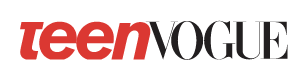 January 13, 2021“Omah Lay’s arrival took the mainstream by storm; by means of his vivid storytelling, vivacious melodies, and music highly-instrumental production, the Port-Harcourt native is a world apart from his peers.” – Teen Vogue“After an amazing breakout year, Omah Lay is on a steady upward trajectory.” – Teen Voguehttps://www.teenvogue.com/story/nigerian-afrobeat-star-omah-lay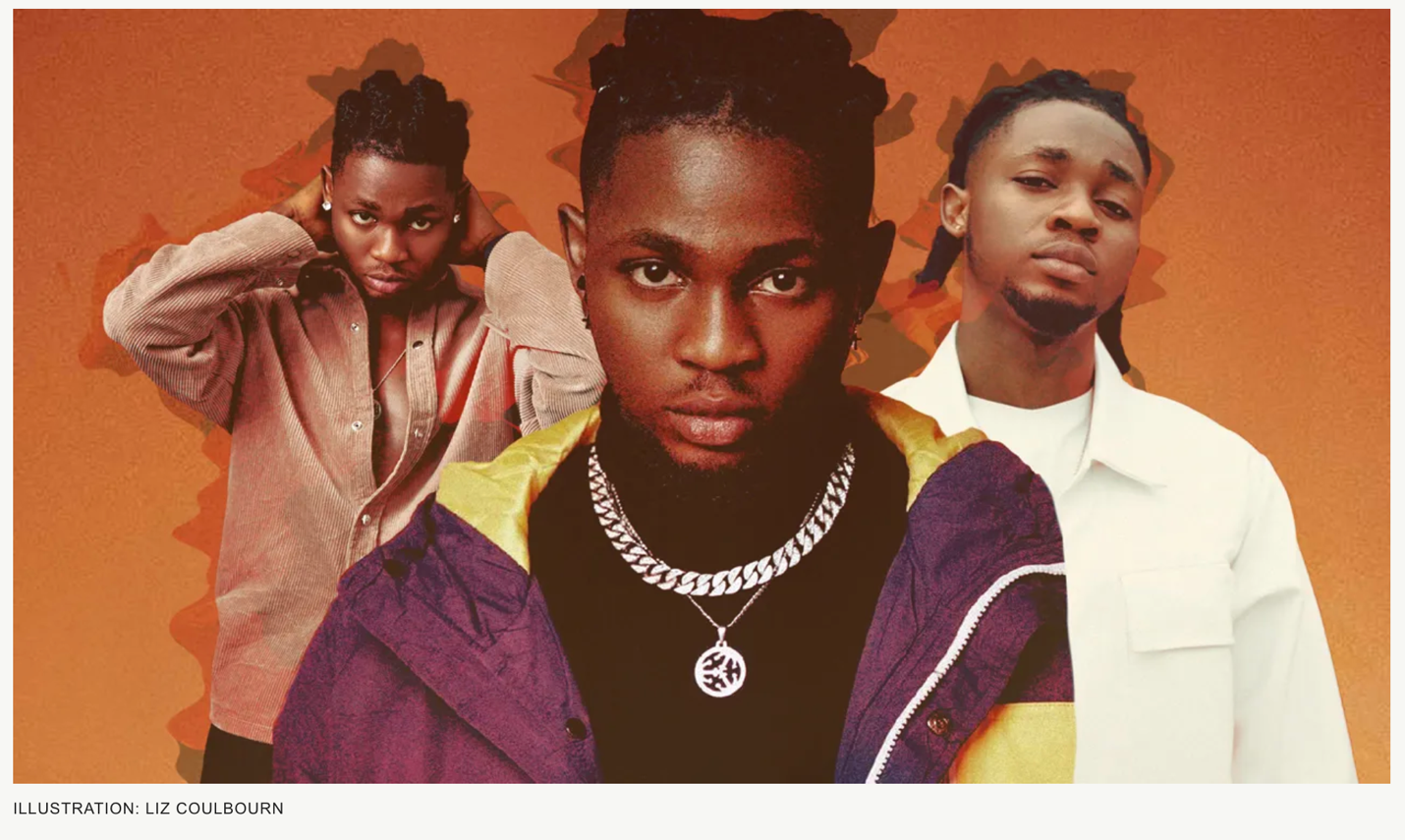 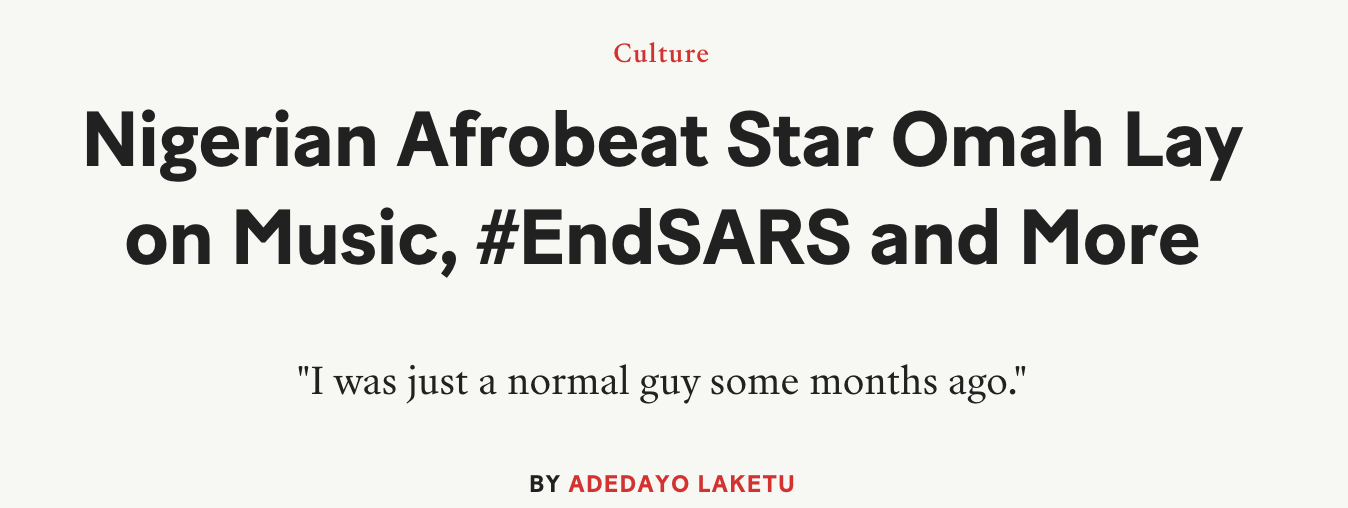 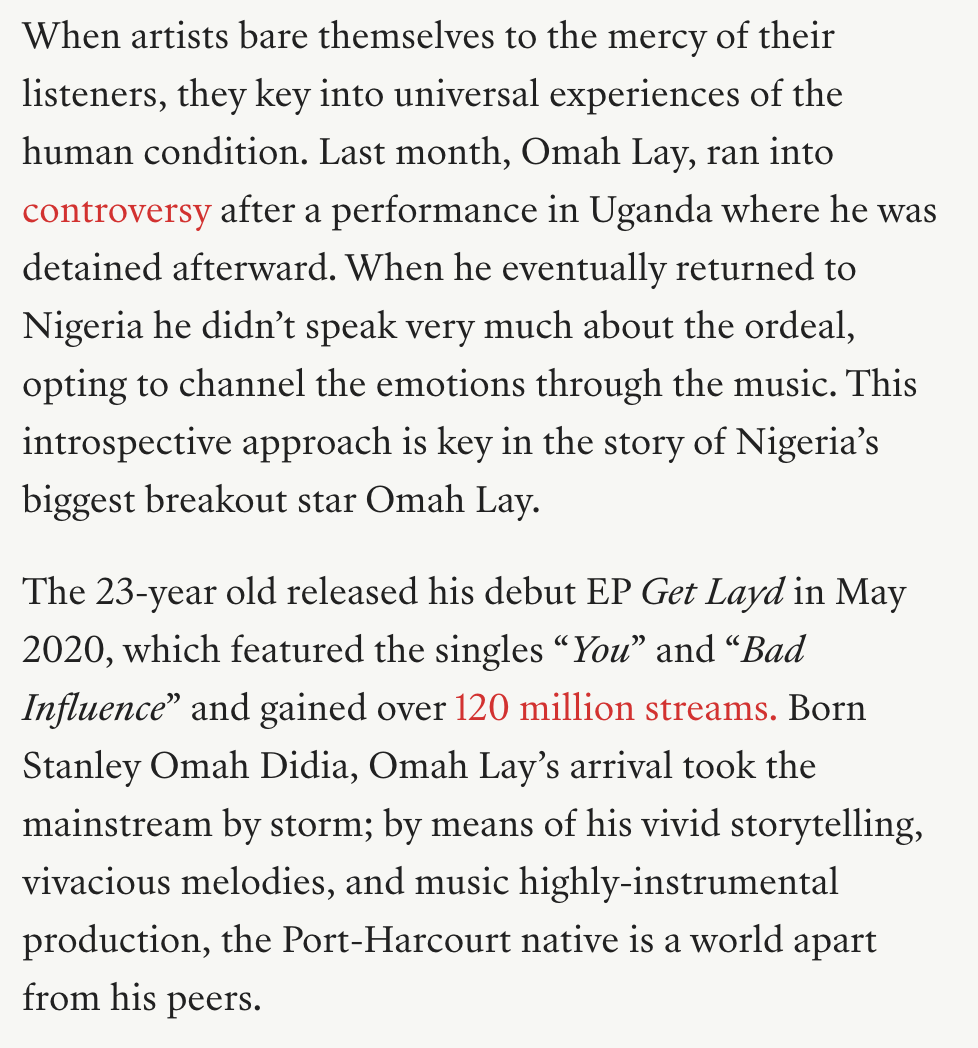 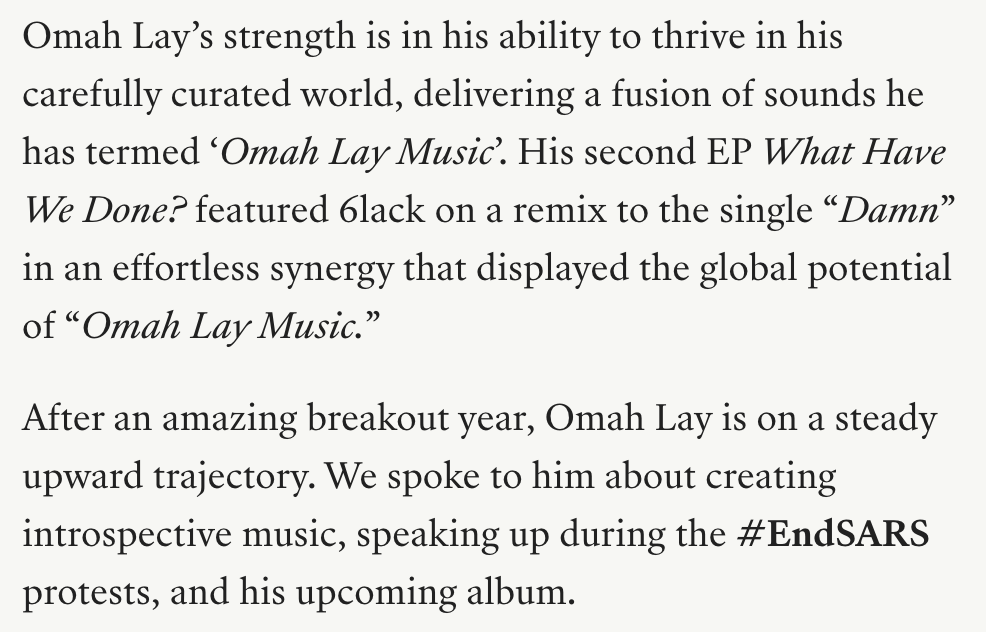 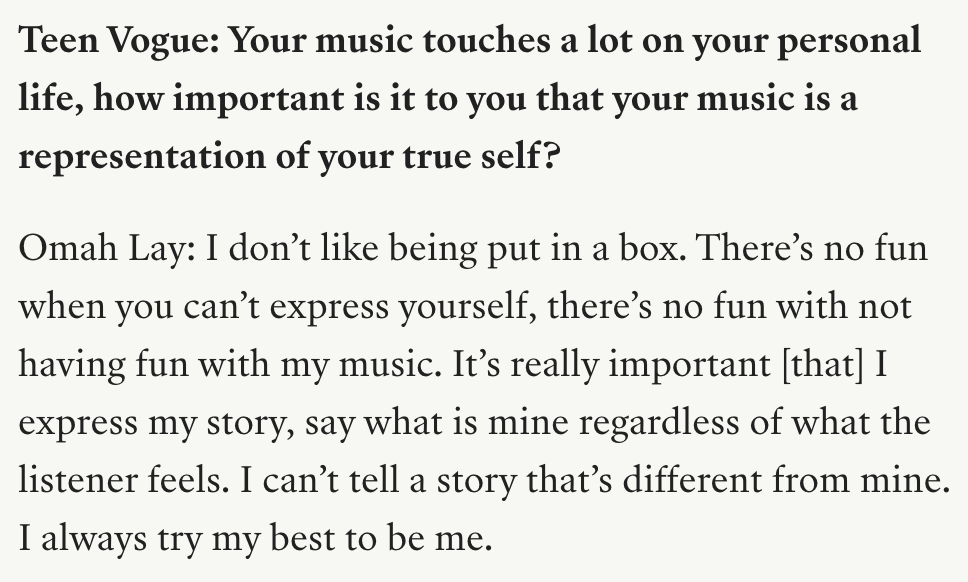 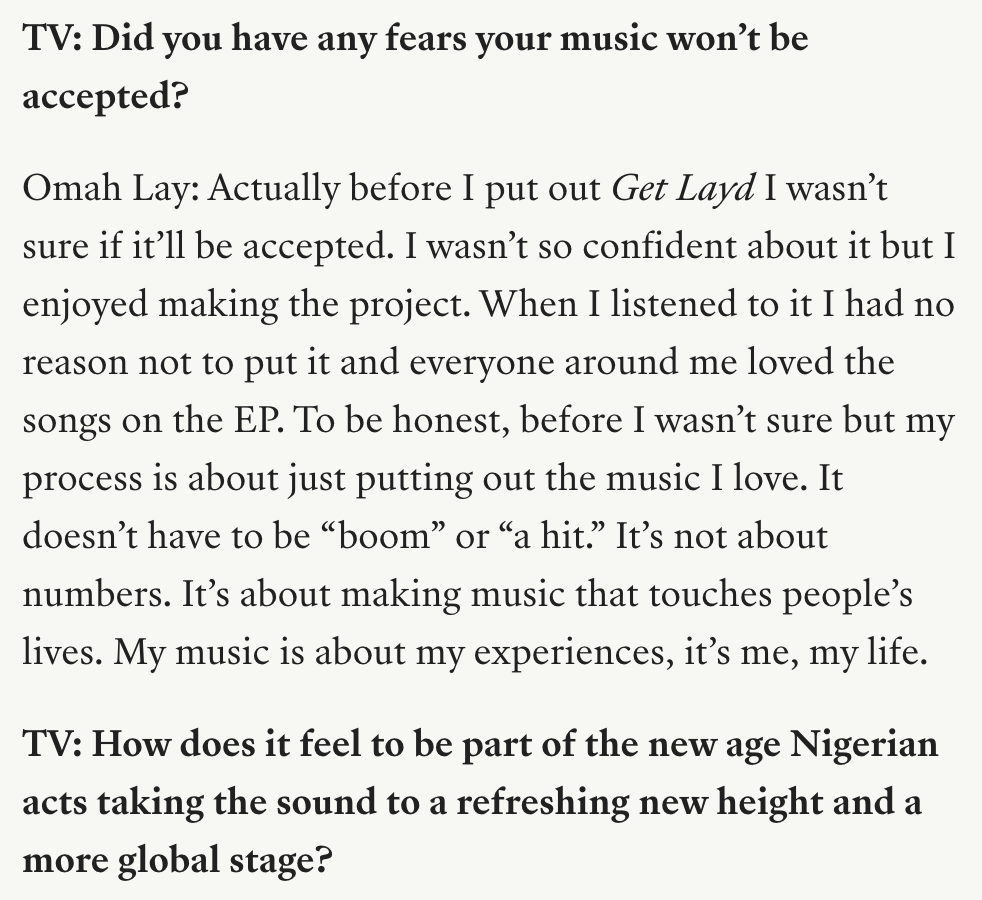 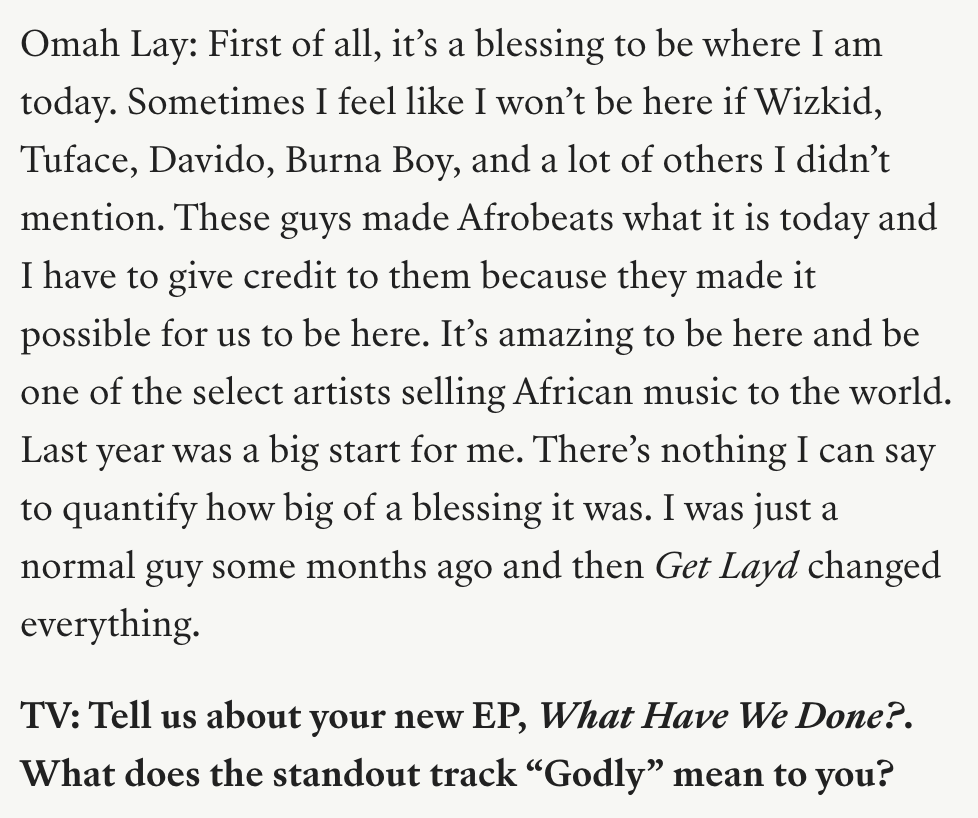 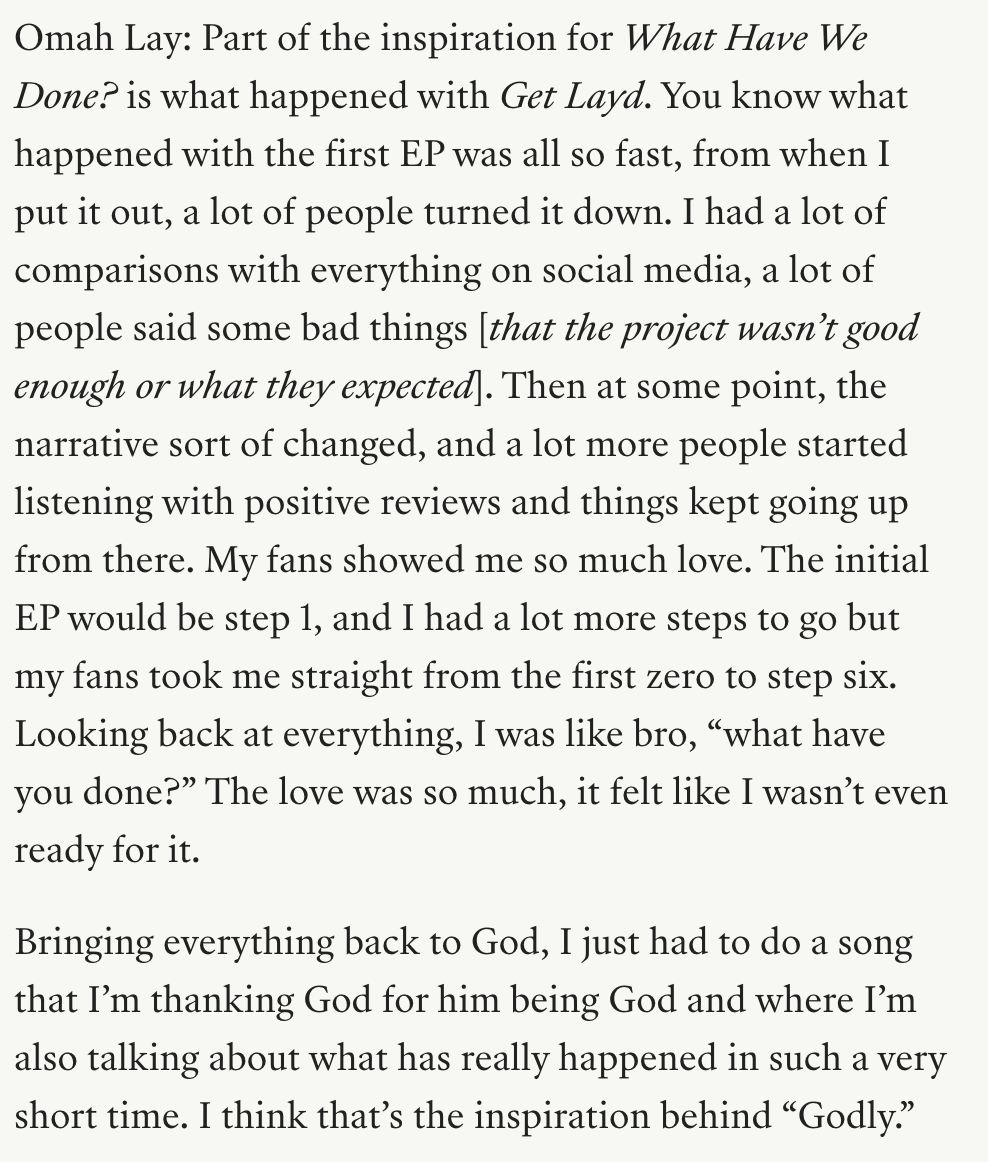 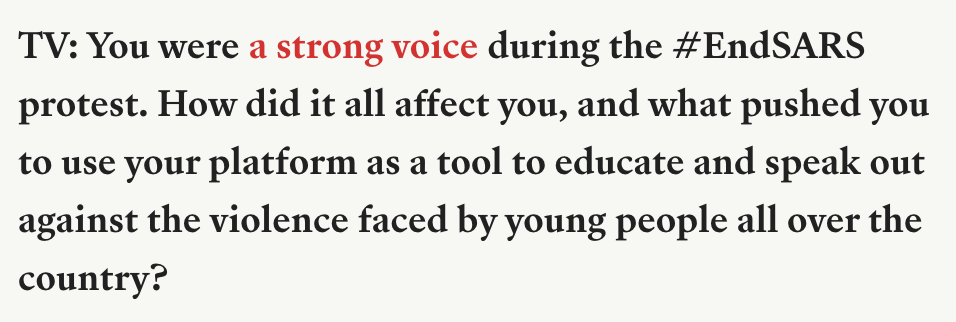 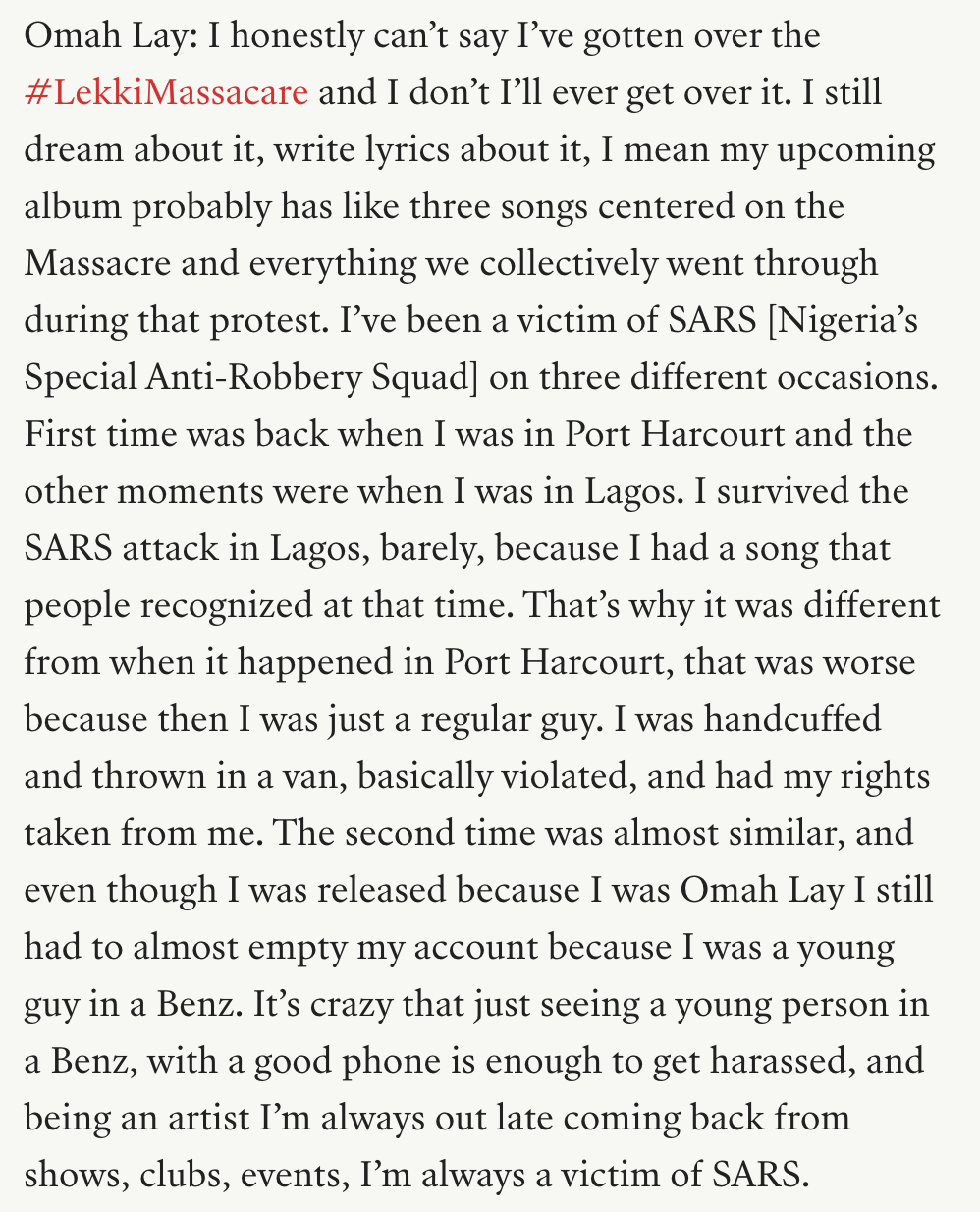 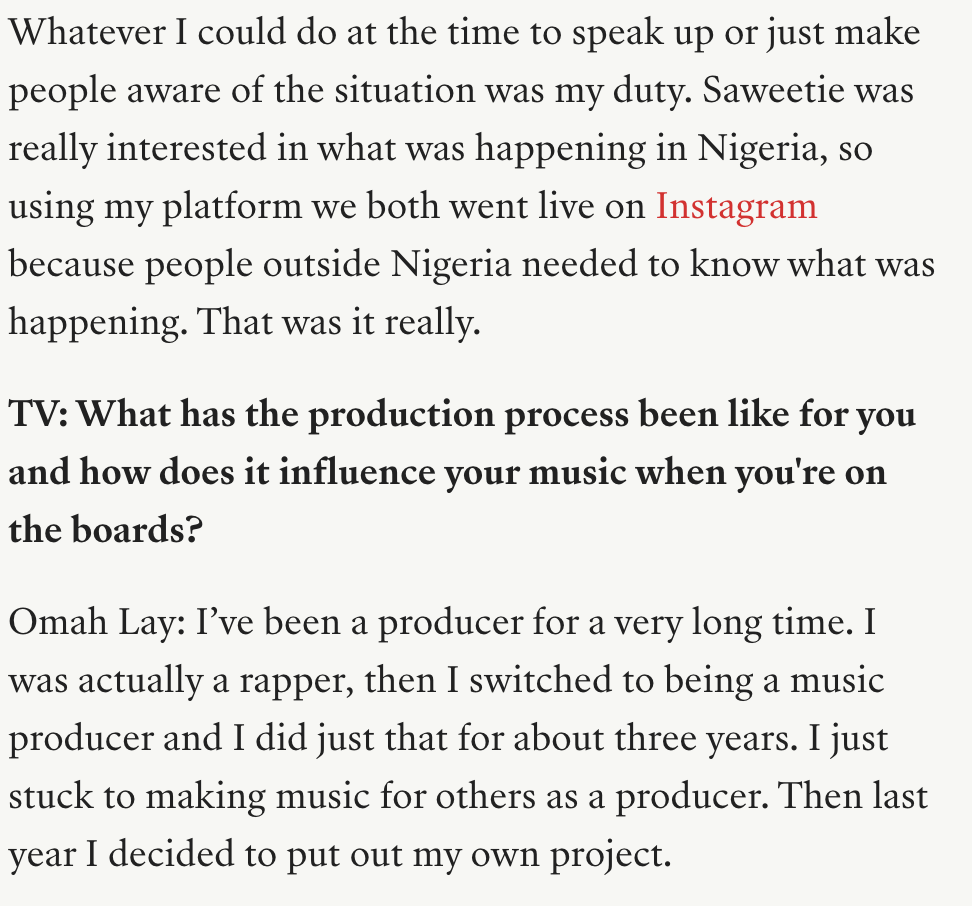 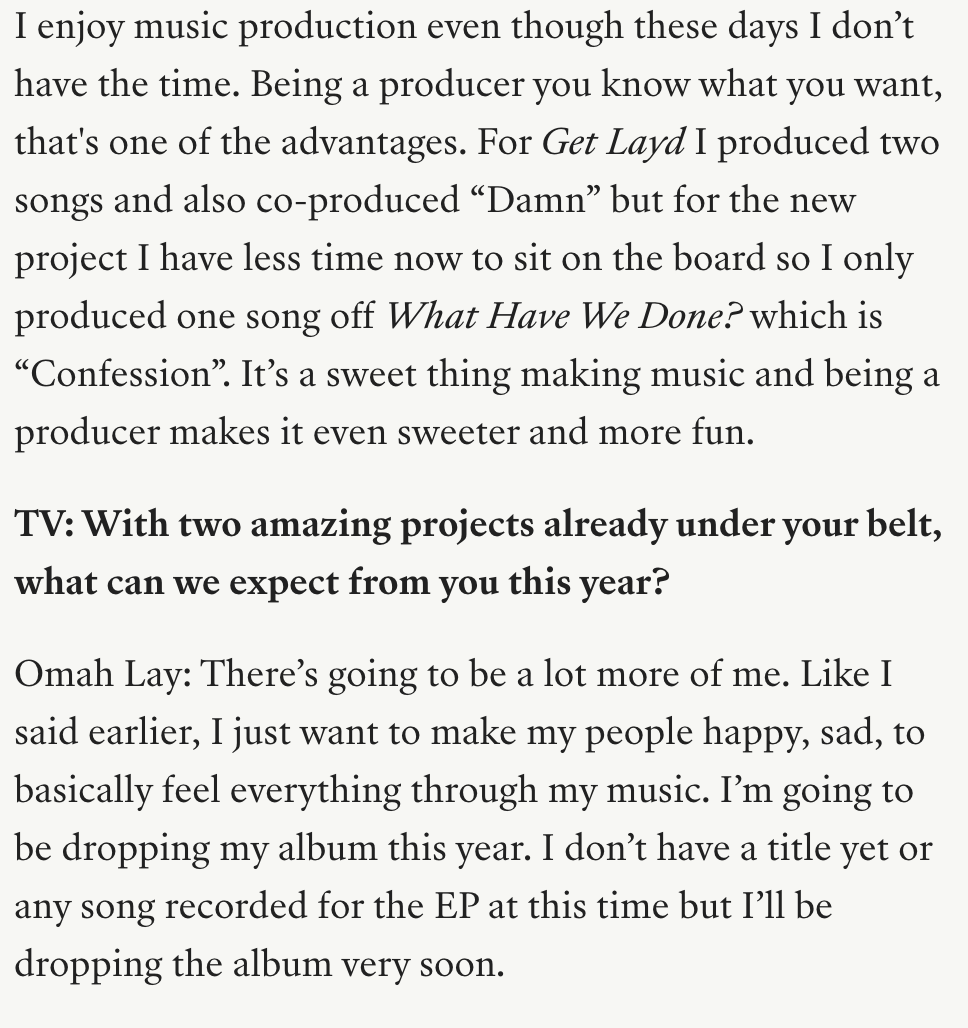 